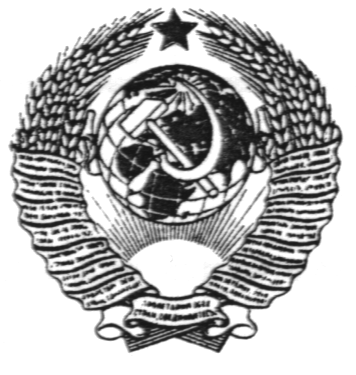 ГОСУДАРСТВЕННЫЙ СТАНДАРТ СОЮЗА ССРКОНТРОЛЬ НЕРАЗРУШАЮЩИЙТОЛЩИНОМЕРЫ УЛЬТРАЗВУКОВЫЕОБЩИЕ ТЕХНИЧЕСКИЕ ТРЕБОВАНИЯГОСТ 28702-90(СТ СЭВ 6791-89)ГОСУДАРСТВЕННЫЙ КОМИТЕТ СССР 
ПО УПРАВЛЕНИЮ КАЧЕСТВОМ ПРОДУКЦИИ И СТАНДАРТАММоскваГОСУДАРСТВЕННЫЙ СТАНДАРТ СОЮЗА ССРДата ведения 01.01.92Настоящий стандарт распространяется на ультразвуковые толщиномеры, предназначенные для измерения толщин изделий в диапазоне от 0,1 до 1000 мм из материалов со скоростью распространения ультразвуковых колебаний в них от 1500 до 12000 м/с, принцип работы которых основан на взаимодействии с изделием излучаемых импульсных или непрерывных акустических колебаний, вводимых в изделие от пьезоэлектрических преобразователей через промежуточные контактные звукопроводящие среды, от электромагнитных или магнито-индукционных преобразователей, и устанавливает классификацию, обязательные (пп. 2, 3, 4 табл. 1-3, п. 5 табл. 2; пп. 2.8.1 - 2.8.3, 2.8.9, 2.11, 2.13, 2.14) и рекомендуемые требования к ним.1. КЛАССИФИКАЦИЯ1.1. По назначению толщиномеры подразделяют на:общего назначения;специализированные.1.2. По степени автоматизации толщиномеры подразделяют на:ручного контроля;автоматизированного контроля.1.3. По защищенности от воздействия окружающей среды толщиномеры подразделяют на следующие исполнения:защищенные от попадания внутрь толщиномера твердых тел (пыли);защищенные от попадания внутрь толщиномера воды;взрывозащищенные;защищенные от воздействия агрессивной среды;защищенные от других внешних воздействий.1.4. По стойкости к механическим воздействиям толщиномеры подразделяют на исполнения:виброустойчивое;вибропрочное;удароустойчивое;ударопрочное.Термины, применяемые в настоящем стандарте, и пояснения к ним приведены в приложении 1.2. ТЕХНИЧЕСКИЕ ТРЕБОВАНИЯ2.1. Толщиномеры должны быть изготовлены в соответствии с требованиями настоящего стандарта, ГОСТ 12997 для толщиномеров автоматизированного контроля и технических условий на толщиномеры конкретных типов по рабочим чертежам, утвержденным в установленном порядке.2.2. Основные показатели для толщиномеров общего назначения приведены в табл. 1 - 3.Таблица 1Толщиномеры ручного контроля, предназначенные для измерения толщины корродированных, эродированных изделий при значениях параметра шероховатости поверхностей Rz  40 мкм по ГОСТ 2789* X - измеряемая толщина, мм.** Выбирают из ряда по согласованию с потребителемТаблица 2Толщиномеры ручного контроля, предназначенные для измерения толщины изделий при значениях параметра шероховатости поверхностей Rz  40 мкм по ГОСТ 2789* Выбирают из ряда по согласованию с потребителем.** X - измеряемая толщина, мм.Примечание к табл. 1-2. При расширении функциональных возможностей толщиномеров, обеспечиваемых применением встроенных микропроцессорных устройств и (или) устройств оперативной памяти результатов измерений и (или) интерфейсных устройств для подключения внешних устройств автоматической регистрации результатов измерений, допускается нормировать значения показателей времени непрерывной работы менее, а массы более установленных значений.Таблица 3Толщиномеры автоматизированного контроля, предназначенные для измерения толщины изделий в процессе их производства или эксплуатации* Выбирают из ряда по согласованию с потребителем, а по п. 1 - c разбивкой на поддиапазоны.** X - измеряемая толщина, мм.2.3. Верхние и нижние пределы диапазона измерения толщины должны выбираться из следующего ряда: 0,1; 0,15; 0,2; 0,25; 0,3; 0,4; 0,5; 0,6; 0,7; 0,8; 0,9; 1,0; 2,0; 5,0; 10,0; 15,0; 20,0; 30,0; 40,0; 50,0; 100,0; 200,0; 300,0; 400,0; 500,0; 1000,0 мм.Примечание. В толщиномерах, в комплект которых входит два и более типов пьезоэлектрических преобразователей, пределы диапазона измеряемых толщин должны быть установлены для каждого типа преобразователей.2.4. Требования к предельным значениям параметров контролируемых изделий, ограничивающим область применения толщиномера2.4.1. Для толщиномеров общего назначения должны быть установлены следующие ограничивающие область применения предельные значения геометрических параметров изделий в зоне измерения при их раздельном воздействии:максимально допустимое значение параметра шероховатости поверхности со стороны ввода ультразвука;максимально допустимое значение параметра шероховатости поверхности со стороны, противоположной стороне ввода ультразвука;значение параметра шероховатости Rz, устанавливаемое из ряда: 2,5; 5; 10; 20; 40; 80; 160; 320 мм;максимально допустимый радиус кривизны поверхности полого цилиндра при вводе ультразвука со стороны выпуклой поверхности, устанавливаемый из ряда: 2; 3; 5; 10; 15; 20 мм;максимально допустимая непараллельность поверхностей на участке измерения базовой длиной 20 мм, устанавливаемая из ряда: 0,3; 1,0; 3,0; 6,0 мм.2.4.2. Для специализированных толщиномеров конкретных типов должны быть указаны стандарты или технические условия на измеряемое изделие, однозначно определяющие параметры, ограничивающие область применения толщиномеров (диапазон толщин, материал, максимально допустимую шероховатость или состояние поверхностей, минимальный радиус кривизны и максимальную непараллельность поверхностей).2.4.3. Для толщиномеров общего назначения должен быть указан диапазон скоростей распространения ультразвуковых колебаний в материале контролируемых изделий.2.4.4. Для специализированных толщиномеров, предназначенных для эксплуатации в условиях отличия температуры измеряемых изделий от температуры окружающей среды, должен быть указан диапазон температур поверхности контролируемого изделия.2.5. Для толщиномеров, предназначенных для измерения изделий с корродированными или эродированными поверхностями, должна нормироваться условная чувствительность к выявлению локального утонения и предел допускаемого значения погрешности измерения в зоне утонения. Значения условной чувствительности следует выбирать из ряда: 0,5; 0,6; 0,8; 1,0; 1,2; 1,6; 2,0 мм.2.6. Требования к нормируемым метрологическим характеристикам2.6.1. Основная погрешность толщиномеров должна нормироваться на стандартных образцах в нормальных условиях испытаний.Нормальные условия испытаний должны быть установлены в технических условиях на толщиномеры конкретных типов и соответствовать следующим:температура окружающего воздуха 20 С;отклонение температуры окружающего воздуха не должно превышать: 2 или 5 С;относительная влажность от 45 до 75 %;атмосферное давление от 86 до 106 кПа;отклонение напряжения питания от номинального значения не должно превышать 2 %;при питании от сетей переменного тока общего назначения максимальное отклонение частоты сети от номинального значения 1 %; максимально допустимый коэффициент высших гармоник - 5 %;внешние электрические и магнитные поля должны отсутствовать или находиться в пределах, не влияющих на работу толщиномеров.2.6.2. Для специализированных толщиномеров значения комплекса нормируемых метрологических характеристик, включая предел допускаемого значения основной погрешности, в диапазоне толщин до 500 мм должны удовлетворять требованиям ГОСТ 8.051; свыше 500 мм устанавливаются по согласованию с заказчиком (потребителем) толщиномеров.2.6.3. В качестве характеристик чувствительности толщиномера к влияющим факторам нормируют пределы допускаемых значений дополнительной погрешности от воздействия каждого из факторов.2.6.4. Предел допускаемого значения дополнительной погрешности, вызванной изменением напряжений питания от минимального до максимального значения, не должен превышать половины предела допускаемого значения основной погрешности толщиномера.2.6.5. Предел допускаемого значения дополнительной погрешности от изменения температуры окружающего воздуха на каждые 10 С в рабочем интервале температур не должен превышать половины предела допускаемого значения основной погрешности.2.6.6. Предел допускаемого значения дополнительной погрешности от изменения температуры поверхности измеряемого изделия и преобразователя пьезоэлектрического в интервале температур, выбираемом из ряда: 10, 20, 40, 100 С, в любом участке рабочего диапазона температур не должен превышать половины предела допускаемого значения основной погрешности толщиномера.2.6.7. Если значения дополнительных погрешностей, указанных в пп. 2.6.5, 2.6.6, не превышает 0,2 предела допускаемого значения основной погрешности, допускается нормировать их на расширенный или полный рабочий интервал температур.2.6.8. Если значения дополнительных погрешностей по п. 2.6.4 и (или) дополнительные погрешности на полный интервал температур по п. 2.6.7 не превышают 0,2 предела основной погрешности, вместо пределов допускаемого значения дополнительной погрешности нормируют предел допускаемого значения погрешности толщиномера в интервале соответствующей влияющей величины.2.6.9. Для толщиномеров общего назначения должны нормироваться пределы допускаемых значений дополнительной погрешности и (или) погрешностей в интервале значений или при предельных значениях указанных в п. 2.4.1 геометрических параметров изделий при их раздельном воздействии, а также функции влияния каждого из параметров на нижнее и (или) верхнее значения диапазона измеряемых толщин.2.6.10. Проверка указанных в п. 2.6.9 параметров должна проводиться на стандартных образцах.2.6.11. Если в состав толщиномера входят несколько типов пьезоэлектрических преобразователей, то параметры и характеристики по п. 2.6.9 должны быть приведены для каждого типа преобразователей. Комплекс нормируемых параметров, метрологических характеристик и функций влияния для преобразователей конкретного типа устанавливают, исходя из их назначения.2.7. Требования к времени установления и продолжительности рабочего режима2.7.1. Толщиномеры должны обеспечивать основные метрологические характеристики по истечении времени установления рабочего режима.Время установления рабочего режима толщиномеров с автономным (аккумуляторным или батарейным) или комбинированным источником питания должно выбираться из ряда: 10, 15, 20 с; толщиномеров с питанием только от электрической сети - из ряда: 1, 5, 10, 15 мин с момента включения толщиномера.2.7.2. Толщиномеры с питанием от электрической сети должны обеспечивать минимальную длительность непрерывной работы не менее 8 ч.2.8. Требования к конструкции2.8.1. Все виды соединений толщиномера должны обеспечивать надежный электрический контакт и прочное механическое крепление.2.8.2. Материалы, применяемые в конструкции толщиномера, должны быть невоспламеняемыми в условиях эксплуатации, транспортирования и хранения толщиномеров.2.8.3. Места присоединения защитных проводников, электрические зажимы, соединенные с доступными токопроводящими частями, класс защиты, вид питания должны иметь четкую и прочную маркировку по ГОСТ 25874.2.8.4. Толщиномеры ручного контроля должны быть снабжены приспособлениями для крепления в рабочем положении на груди или руке оператора в условиях ограниченной возможности перемещения оператора.2.8.5. Цифровые отсчетные устройства толщиномеров должны воспроизводить результаты в десятичной системе счисления. Дискретность цифрового отсчетного устройства выбирается из ряда: 0,001; 0,010; 0,100; 1,000 мм.2.8.6. Шкалы толщиномеров со стрелочными или световыми отсчетными устройствами должны быть равномерными. Цену деления шкалы в миллиметрах выбирают из ряда: 0,001; 0,002; 0,005; 0,010; 0,020; 0,050; 0,100; 0,200; 0,500; 1,000; 2,000; 5,000.2.8.7. По требованию потребителя толщиномеры должны иметь возможность сопряжения через интерфейс с внешними устройствами регистрации информации.2.8.8. В толщиномерах с автономным источником питания должен быть предусмотрен индикатор включения питания, индикатор разряда батарей (аккумуляторов) и (или) устройство автоматического отключения питания при разряде батарей (аккумуляторов) автономного источника питания.2.8.9. Толщиномеры автоматизированного контроля должны иметь возможность сопряжения через интерфейс с устройствами разбраковки контролируемых изделий по верхнему и нижнему предельно допустимым значениям толщины.2.9. Требования к электрическому питанию и энергопотреблению2.9.1. Параметры питания толщиномеров от электрических сетей общего назначения постоянного и переменного тока должны соответствовать ГОСТ 21128.2.9.2. В качестве характеристики энергопотребления для толщиномеров с питанием от электрических сетей нормируют потребляемую мощность, а для толщиномеров с автономным источником питания - время непрерывной работы от источника питания без его замены или перезарядки.2.10. Требования по устойчивости и прочности к внешним воздействиям2.10.1. Требования по устойчивости и прочности толщиномеров к воздействию климатических факторов устанавливают в зависимости от места размещения при эксплуатации по ГОСТ 15150, для толщиномеров автоматизированного контроля - по ГОСТ 12997.2.10.2. Условия транспортирования и хранения толщиномеров в части воздействия климатических факторов внешней среды устанавливают по ГОСТ 15150, для толщиномеров автоматизированного контроля - по ГОСТ 12997.2.10.3. Толщиномеры, в зависимости от места размещения при эксплуатации, должны соответствовать требованиям по устойчивости и прочности к механическим воздействиям по ГОСТ 12997.2.10.4. Толщиномеры в транспортной таре должны быть прочными к воздействию механико-динамических нагрузок по ГОСТ 12997.2.10.5. Степень защиты толщиномеров от проникновения твердых тел, пыли и воды устанавливают по требованию потребителя в соответствии с условиями эксплуатации по ГОСТ 14254.2.11. Требования безопасности2.11.1. В технических условиях на толщиномеры конкретных типов должны быть установлены требования по электробезопасности в соответствии с ГОСТ 12.2.007.0, СТ СЭВ 3230-81.2.11.2. Для толщиномеров с питанием от электрических сетей общего назначения значения электрического сопротивления изоляции и электрической прочности изоляции между цепями и корпусом толщиномера должны быть установлены по ГОСТ 21657.2.11.3. Толщиномеры во взрывозащищенном исполнении должны удовлетворять дополнительно требованиям ГОСТ 22782.0.2.11.4. Средний уровень звукового давления или колебательная скорость или интенсивность ультразвука в зоне контакта пьезоэлектрического преобразователя с телом оператора должны соответствовать ГОСТ 12.1.001 и не должны превышать соответственно 110 дБ или 1,6·10-2 м/с, или 0,1 Вт/см2.2.12. Требования к надежности2.12.1. Показатели надежности толщиномеров:1) средняя наработка на отказ;2) среднее время восстановления работоспособного состояния;3) средний срок службы.Значения показателей безотказности, ремонтопригодности и долговечности устанавливают по ГОСТ 27883.2.12.2. Средняя наработка на отказ для специализированных толщиномеров ручного контроля, предназначенных для работы при температуре не ниже минус 10 С, должна быть не менее 32000 ч; для толщиномеров, работающих при температуре до минус 30 С и ниже, - не менее 25000 ч; для толщиномеров автоматизированного контроля - не менее 10000 ч.2.13. Уровень радиопомех, создаваемых толщиномером, не должен превышать норм, предусмотренных в «Общесоюзных нормах допускаемых индустриальных радиопомех» (Нормы 8-72).2.14. Устойчивость толщиномеров к электромагнитным помехам2.14.1. Толщиномеры с питанием от электрических сетей общего назначения должны сохранять работоспособность при воздействии гармонической и импульсной помех, вводимых в сеть питания. Параметры помехи должны соответствовать приведенным на черт. 1 и в табл. 4.Таблица 42.14.2. Толщиномеры должны сохранять работоспособность при воздействии внешних гармонических помех магнитного поля. Параметры помехи должны соответствовать приведенным на черт. 2.Примечание. Значения напряжения, тока и напряженности поля электромагнитных помех выражают соответственно в децибелах относительно 1 мкВ, 1 мкА, 1 мкВ/м - для электрического поля; 1 мкА/м - для магнитного поля.Предельные значения напряжения гармонических помех в полосе частот от 10 кГц до 30 МГц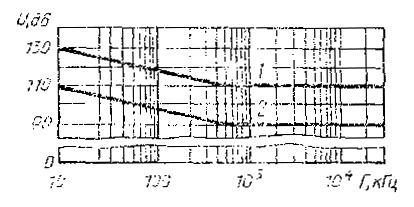 1 - на зажимах питания от сети переменного тока; 2 - на зажимах питания от сети постоянного токаЧерт. 1Предельные значения напряженности магнитного поля гармонических помех в полосе частот от 30 Гц до 50 кГц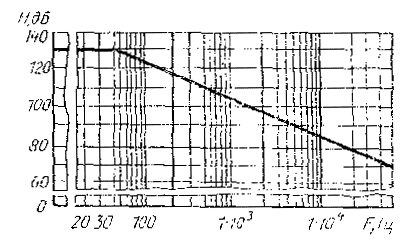 Черт. 22.14.3. Толщиномеры должны сохранять работоспособность при воздействии гармонической помехи внешнего электрического поля с эффективным значением напряженности поля 120 дБ в полосе частот, установленной в технических условиях на толщиномеры конкретных типов.2.14.4. Дополнительные требования по помехозащищенности могут быть установлены в технических условиях на толщиномеры конкретного типа.По требованию потребителя допускается проводить проверку толщиномеров переменным напряжением с частотой от 100 Гц до 30 мГц синусоидальной характеристики.2.15. В эксплуатационной документации толщиномеров должны быть указаны следующие данные:типы рекомендуемых контактных сред, температура и другие условия их применения;сведения о местах подключения внешних устройств для съема или ввода электрических сигналов с указанием параметров входных (выходных) сигналов и допустимой нагрузки;типы используемых элементов питания и их количество.2.16. Требования к пьезоэлектрическим преобразователямОсновные параметры пьезоэлектрических преобразователей, входящих в комплект толщиномера, устанавливают по ГОСТ 26266 в технических условиях и эксплуатационной документации на преобразователи или толщиномеры.2.17. Условное обозначение ультразвукового толщиномера должно состоять: из букв УТ, номера модели, буквенно-цифрового обозначения конструктивного исполнения (при необходимости).Пример условного обозначения ультразвукового толщиномера с номером модели 93:УТ-93П2.18. Номенклатура основных показателей качества, необходимых при разработке ТЗ и ТУ на ультразвуковые толщиномеры, приведена в приложении 2.ПРИЛОЖЕНИЕ 1 
СправочноеПОЯСНЕНИЯ ТЕРМИНОВ, ПРИМЕНЯЕМЫХ В НАСТОЯЩЕМ СТАНДАРТЕПРИЛОЖЕНИЕ 2 
ОбязательноеНОМЕНКЛАТУРА ОСНОВНЫХ ПОКАЗАТЕЛЕЙ КАЧЕСТВА, 
УСТАНАВЛИВАЕМЫХ ПРИ РАЗРАБОТКЕ ТЕХНИЧЕСКОГО ЗАДАНИЯ 
И ТЕХНИЧЕСКИХ УСЛОВИЙ НА УЛЬТРАЗВУКОВЫЕ ТОЛЩИНОМЕРЫПримечание. Знак <+» означает применяемость; «-» - неприменяемость; «» - ограниченную применяемость для толщиномеров конкретного типа.ИНФОРМАЦИОННЫЕ ДАННЫЕ1. РАЗРАБОТАН И ВНЕСЕН Министерством электротехнической промышленности и приборостроения СССР2. РАЗРАБОТЧИКИВ. Т. Бобров (руководитель темы), канд. техн. наук; В. П. Цетенс, канд. техн. наук; В. А. Калинин, канд. техн. наук; Л. Л. Стукельман3. УТВЕРЖДЕН И ВВЕДЕН В ДЕЙСТВИЕ Постановлением Государственного комитета СССР по управлению качеством продукции и стандартам от 29.10.90 № 27104. Срок проверки 1995 г., периодичность проверки - 5 лет5. Стандарт полностью соответствует СТ СЭВ 6791-896. Взамен ГОСТ 4.177-85 (в части акустических толщиномеров)7. ССЫЛОЧНЫЕ НОРМАТИВНО-ТЕХНИЧЕСКИЕ ДОКУМЕНТЫСОДЕРЖАНИЕКонтроль неразрушающийТОЛЩИНОМЕРЫ УЛЬТРАЗВУКОВЫЕОбщие технические требованияNon-destructive testing. 
Ultrasonic thickness gauges. 
General technical requirementsГОСТ 
28702-90(CT СЭВ 6791-89)Наименование подгруппы однородной продукцииНаименование показателяЗначение показателяТолщиномеры со степенью защиты не ниже IP53 по ГОСТ 14254 для работы при температуре не ниже минус 10 С1. Диапазон измеряемых толщин (по стали или алюминию), мм0,5-1000Толщиномеры со степенью защиты не ниже IP53 по ГОСТ 14254 для работы при температуре не ниже минус 10 Сдля толщиномеров с автоматической настройкой на скорость распространения ультразвуковых колебаний (УЗК) в материале изделия, мм1-1000Толщиномеры со степенью защиты не ниже IP53 по ГОСТ 14254 для работы при температуре не ниже минус 10 С2. Предел допускаемого значения основной погрешности, мм:Толщиномеры со степенью защиты не ниже IP53 по ГОСТ 14254 для работы при температуре не ниже минус 10 Св диапазоне толщин до 300 мм0,1Толщиномеры со степенью защиты не ниже IP53 по ГОСТ 14254 для работы при температуре не ниже минус 10 Св диапазоне толщин свыше 300 мм(0,1 + 0,001 X*)Толщиномеры со степенью защиты не ниже IP53 по ГОСТ 14254 для работы при температуре не ниже минус 10 Сдля толщиномеров с автоматической настройкой (юстировкой) на скорость распространения УЗК в материале изделия(0,1 ± 0,l X)Толщиномеры со степенью защиты не ниже IP53 по ГОСТ 14254 для работы при температуре не ниже минус 10 С3. Время непрерывной работы толщиномера от автономного источника питания без его замены или перезарядки, ч, не менее:Толщиномеры со степенью защиты не ниже IP53 по ГОСТ 14254 для работы при температуре не ниже минус 10 Ссо светоизлучающим индикатором20Толщиномеры со степенью защиты не ниже IP53 по ГОСТ 14254 для работы при температуре не ниже минус 10 Ссо светоотражающим индикаторам300; 400**Толщиномеры со степенью защиты не ниже IP53 по ГОСТ 14254 для работы при температуре не ниже минус 10 Сдля толщиномеров с автоматической настройкой (юстировкой) на скорость распространения УЗК в материале изделия, ч50Толщиномеры со степенью защиты не ниже IP53 по ГОСТ 14254 для работы при температуре не ниже минус 10 С4. Масса толщиномера с автономным источником питания без пьезоэлектрических преобразователей, кг, не более0,4Толщиномеры со степенью защиты не ниже IP53 по ГОСТ 14254 для работы при температуре не ниже минус 10 Сдля толщиномеров с автоматической настройкой (юстировкой) на скорость распространения УЗК в материале изделия, кг0,4Толщиномеры со степенью защиты не ниже IP53 по ГОСТ 14254 для работы при температуре не ниже минус 10 С5. Средняя наработка на отказ, ч, не менее32000Толщиномеры взрывозащищенные со степенью защиты не ниже IP54 по ГОСТ 14254 для работы при температуре не ниже минус 10 С11. Диапазон измеряемых толщин (по стали), мм0,7-300Толщиномеры взрывозащищенные со степенью защиты не ниже IP54 по ГОСТ 14254 для работы при температуре не ниже минус 10 С2. Предел допускаемого значения основной погрешности, мм0,1Толщиномеры взрывозащищенные со степенью защиты не ниже IP54 по ГОСТ 14254 для работы при температуре не ниже минус 10 Сдля толщиномеров с автоматической настройкой (юстировкой) на скорость распространения УЗК в материале изделия, мм(0,1 + 0,001 Х)Толщиномеры взрывозащищенные со степенью защиты не ниже IP54 по ГОСТ 14254 для работы при температуре не ниже минус 10 С3. Время непрерывной работы толщиномера от автономного источника питания без его замены или перезарядки, ч, не менее:Толщиномеры взрывозащищенные со степенью защиты не ниже IP54 по ГОСТ 14254 для работы при температуре не ниже минус 10 Ссо светоизлучающим индикатором16Толщиномеры взрывозащищенные со степенью защиты не ниже IP54 по ГОСТ 14254 для работы при температуре не ниже минус 10 Ссо светоотражающим индикатором80Толщиномеры взрывозащищенные со степенью защиты не ниже IP54 по ГОСТ 14254 для работы при температуре не ниже минус 10 С4. Масса толщиномера с автономным источником питания, без пьезоэлектрических преобразователей, кг, не более0,9Толщиномеры взрывозащищенные со степенью защиты не ниже IP54 по ГОСТ 14254 для работы при температуре не ниже минус 10 С5. Средняя наработка на отказ, ч, не менее32000Толщиномеры взрывозащищенные со степенью защиты не ниже IP54 по ГОСТ 14254 для работы при температуре до минус 30 С и ниже1. Диапазон измеряемых толщин (по стали), мм0,7-300Толщиномеры взрывозащищенные со степенью защиты не ниже IP54 по ГОСТ 14254 для работы при температуре до минус 30 С и ниже2. Предел допускаемого значения основной погрешности, мм0,1Толщиномеры взрывозащищенные со степенью защиты не ниже IP54 по ГОСТ 14254 для работы при температуре до минус 30 С и нижедля толщиномеров с автоматической настройкой (юстировкой) на скорость распространения УЗК в материале изделия, мм(0,1  0,01 Х)Толщиномеры взрывозащищенные со степенью защиты не ниже IP54 по ГОСТ 14254 для работы при температуре до минус 30 С и ниже3. Время непрерывной работы толщиномера со светоизлучающим индикатором от одного комплекта батарей или аккумуляторов без их замены или зарядки при нормальных условиях, ч, не менее20Толщиномеры взрывозащищенные со степенью защиты не ниже IP54 по ГОСТ 14254 для работы при температуре до минус 30 С и ниже4. Масса толщиномера с автономным источником питания, кг, не более1,8Толщиномеры взрывозащищенные со степенью зашиты не ниже IP54 по ГОСТ 14254 для работы при температуре до минус 30 С и ниже5. Средняя наработка на отказ, ч, не менее25000Наименование показателяЗначение показателя1. Диапазон измеряемых толщин (по стали), мм0,2-100,05. Предел допускаемого значения основной погрешности, мм:в диапазоне толщин до 10 мм0,003; 0,005; 0,01; 0,02*в диапазоне толщин свыше 10 мм0,001 X**; 0,01*3. Мощность, потребляемая от сети, В·А, не более124. Время непрерывной работы от автономного источника питания без его замены или перезарядки при нормальных условиях, ч, не менее16, 40*5. Масса толщиномера, кг, не более1,86. Время одного измерения на стандартном образце, с, не более67. Степень защиты от попадания внутрь толщиномера твердых тел и воды (по ГОСТ 14254), не хужеIP548. Средняя наработка на отказ, ч, не менее25000Наименование подгруппы однородной продукцииНаименование показателяЗначение показателяТолщиномеры для измерения толщины изделий со значением параметра шероховатости поверхности Rz  40 мкм1. Диапазон измеряемых толщин (по стали), мм0,2-100,0;0,1-100,0*Толщиномеры для измерения толщины изделий со значением параметра шероховатости поверхности Rz  40 мкм2. Предел допускаемого значения основной погрешности, мм:Толщиномеры для измерения толщины изделий со значением параметра шероховатости поверхности Rz  40 мкмв диапазоне толщин до 10 мм0,003; 0,005; 0,01*Толщиномеры для измерения толщины изделий со значением параметра шероховатости поверхности Rz  40 мкмв диапазоне толщин свыше 10 мм0,001 Х**; 0,01*Толщиномеры для измерения толщины изделий со значением параметра шероховатости поверхности Rz  40 мкм3. Масса толщиномера, кг, не более9Толщиномеры для измерения толщины изделий со значением параметра шероховатости поверхности Rz  40 мкм4. Мощность, потребляемая от сети, В·А, не более60Толщиномеры для измерения толщины изделий со значением параметра шероховатости поверхности Rz  40 мкм5. Производительность контроля:Толщиномеры для измерения толщины изделий со значением параметра шероховатости поверхности Rz  40 мкмКоличество измерений в секунду, не менее1000Толщиномеры для измерения толщины изделий со значением параметра шероховатости поверхности Rz  40 мкмВремя перенастройки толщиномера при смене объекта контроля, с, не более300Толщиномеры для измерения толщины изделий со значением параметра шероховатости поверхности Rz  40 мкм6. Степень защиты от попадания внутрь толщиномера твердых тел и воды (по ГОСТ 14254), не хужеIP54Толщиномеры для измерения толщины изделий со значением параметра шероховатости поверхности Rz  40 мкм7. Средняя наработка на отказ, ч, не менее6600Толщиномеры для измерения толщины изделий со значением параметра шероховатости поверхности Rz > 40 мкм1. Диапазон измеряемых толщин (по стали), мм0,6-100,0Толщиномеры для измерения толщины изделий со значением параметра шероховатости поверхности Rz > 40 мкм1. Предел допускаемого значения основной погрешности, мм:Толщиномеры для измерения толщины изделий со значением параметра шероховатости поверхности Rz > 40 мкмв диапазоне толщин до 10 мм0,1Толщиномеры для измерения толщины изделий со значением параметра шероховатости поверхности Rz > 40 мкмв диапазоне толщин свыше 10 мм(0,1 + 0,001 Х)Толщиномеры для измерения толщины изделий со значением параметра шероховатости поверхности Rz > 40 мкм3. Масса толщиномера, кг, не более18Толщиномеры для измерения толщины изделий со значением параметра шероховатости поверхности Rz > 40 мкм4. Мощность, потребляемая от сети, В·А, не более50Толщиномеры для измерения толщины изделий со значением параметра шероховатости поверхности Rz > 40 мкм5. Производительность контроля:Толщиномеры для измерения толщины изделий со значением параметра шероховатости поверхности Rz > 40 мкмКоличество измерений в секунду, не менее250Толщиномеры для измерения толщины изделий со значением параметра шероховатости поверхности Rz > 40 мкмВремя перенастройки толщиномера при смене объекта контроля, с, не более300Толщиномеры для измерения толщины изделий со значением параметра шероховатости поверхности Rz > 40 мкм6. Степень защиты от попадания внутрь толщиномера твердых тел и воды (по ГОСТ 14254), не хужеIP54Толщиномеры для измерения толщины изделий со значением параметра шероховатости поверхности Rz > 40 мкм7. Средняя наработка на отказ, ч, не менее10000Наименование параметра импульса помехиЗначение параметра на зажимах питанияЗначение параметра на зажимах питанияНаименование параметра импульса помехиот сети постоянного токаот сети переменного токаАмплитуда, дБ (В)140 (10)167(225)Длительность на уровне 0,5 мкс10  110  1Длительность переднего фронта, мкс, не более0,50,5Частота следования, Гц11ТерминПояснениеТолщиномер общего назначенияТолщиномер, в стандартах или технических условиях, на который не установлен конкретный объект измеренияСпециализированный толщиномерТолщиномер в стандартах или технических условиях, на который установлен конкретный объект измеренияТолщиномер ручного контроляТолщиномер, предназначенный для измерения толщин  изделий при пошаговом либо непрерывном сканировании их поверхности преобразователем с участием оператораТолщиномер автоматизированного контроляТолщиномер, предназначенный для измерения толщин изделий при пошаговом либо непрерывном сканировании их поверхности преобразователем без участия оператораУсловная чувствительность к выявлению локальных утоненийНаименьшее значение диаметра дискового плоскодонного отражателя при постоянном номинальном значении расстояния до него, погрешность измерения расстояния до которого не превышает установленного значенияПогрешность толщиномера на стандартных образцах толщины шероховатости при измерении со стороны шероховатой поверхностиПогрешность толщиномера на стандартных образцах толщины шероховатости при измерении со стороны гладкой поверхностиПогрешность толщиномера на непараллельных стандартных образцахРазность показаний индикаторного устройства толщиномера и значения толщины образца, измеренного по выступамРазность показаний индикаторного устройства толщиномера и значения толщины образца, измеренного по впадинамРазность показаний индикаторного устройства толщиномера и значения толщины образца, определенного в точке, соответствующей геометрическому центру проекции излучающей поверхности преобразователя на поверхность ввода ультразвуковых колебаний в образецНаименование показателяТолщиномерыТолщиномерыТолщиномерыТолщиномерыНаименование показателяобщего назначенияобщего назначенияспециализированныеспециализированныеНаименование показателяТЗ на ОКРТУТЗ на ОКРТУ1. ПОКАЗАТЕЛИ НАЗНАЧЕНИЯ1.1. Диапазон измеряемых толщин++++1.2. Предел допускаемого значения основной погрешности++++1.3. Пределы допускаемых значений дополнительных погрешностей, обусловленных влияющими величинами, и (или) погрешностей в диапазоне влияющих величин++++1.4. Параметры контролируемых изделий, ограничивающие область применения++++1.5. Условная чувствительность к выявлению локальных утонений1.6. Степень защиты от попадания внутрь толщиномера твердых тел, пыли и воды++++1.7. Производительность контроля (для толщиномеров автоматизированного контроля)--++1.8. Время одного измерения (для толщиномеров ручного контроля)++--2. УСТОЙЧИВОСТЬ И ПРОЧНОСТЬ К ВНЕШНИМ ВОЗДЕЙСТВИЯМ ПРИ ЭКСПЛУАТАЦИИ И ТРАНСПОРТИРОВАНИИ++++3. ХАРАКТЕРИСТИКИ ЭЛЕКТРОПИТАНИЯ И ЭНЕРГОПОТРЕБЛЕНИЯ3.1. Потребляемая мощность3.2. Время непрерывной работы от автономного источника питания без его замены или перезарядки4. ПОКАЗАТЕЛИ НАДЕЖНОСТИ4.1. Средняя наработка на отказ++++4.2. Среднее время восстановления работоспособного состояния++++4.3. Средний срок службы++++5. ПОКАЗАТЕЛИ МАТЕРИАЛОЕМКОСТИ5.1. Масса++++5.2. Габаритные размеры++Обозначение НТД, на который дана ссылкаНомер пунктаГОСТ 8.051-8.12.6.2ГОСТ 12.1.001-892.11.4ГОСТ 12.2.007.0-752.11.1ГОСТ 2789-732.2ГОСТ 12997-842.1, 2.10.1-2.10.4ГОСТ 14254-802.2, 2.10.5ГОСТ 15150-692.10.1, 2.10.2ГОСТ 21128-832.9.1ГОСТ 21657-832.11.2ГОСТ 22782.0-812.11.3ГОСТ 25874-832.8.3ГОСТ 26266-902.16ГОСТ 27883-882.12.1СТ СЭВ 3230-812.14.1Нормы 8-722.131. Классификация	12. Технические требования	2Приложение 1 Пояснения терминов, применяемых в настоящем стандарте	8Приложение 2 Номенклатура основных показателей качества,  устанавливаемых при разработке технического задания  и технических условий на ультразвуковые толщиномеры	9